       Coordinamento di Base Delegati P.T.aderente alla Confederazione Unitaria di Base	      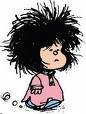 Può “peschiera borromeo” essere la culla di un nuovo sindacato in Poste Italiane SpA, dove ne sono presenti almeno altri sette/otto?E’ un bisogno del popolo pt?E in quale pubblica assemblea ciò sarebbe stato deciso?Con quali confronti aperti al dibattito comune?Noi siamo nati nel 1985 e lungo questo percorso abbiamo messo a disposizione dei lavoratori tutto.Tutto, risorse personali e contributi faticosamente conquistati in ogni angolo d’Italia.Abbiamo costruito una organizzazione conflittuale, per gli interessi di classe individuali e collettivi, con 10, 100, 1000 nemici, dentro e fuori.Ma avevamo scelto la pianura, aperta ai venti, alle tempeste, agli scontri, agli incontri. Vincendo, perdendo, combattendo.Questo no. Questo è un orticello per le smanie di qualcuno.Chi vuole discuterne, sa dove e come trovarci, in pubblico e in privato._________________________________________________________________________Sede Nazionale:Via Teodosio 9, 20131 MILANO - Tel/Fax 02-2663474 - E-mail cobaspt@tiscali.it – www.cobasptcub.it   C.F. 97116840154Noi siamo i soliti, Cobas Pt Cub